ГОРОДСКАЯ  ДУМА  ГОРОДА  ДИМИТРОВГРАДАУльяновской областиР Е Ш Е Н И Ег.Димитровград  31  марта  2021  года                                                                                № 59/471  .     О внесении изменений в Положение о порядке приватизации муниципальных предприятий и иного имущества, находящегося в муниципальной собственности города Димитровграда Ульяновской областиВ соответствии с пунктом 5 части 10 статьи 35 Федерального закона от 06.10.2003 №131-ФЗ «Об общих принципах организации местного самоуправления в Российской Федерации», Федеральным законом от 21.12.2001 №178-ФЗ «О приватизации государственного и муниципального имущества», Правилами разработки прогнозных планов (программ) приватизации государственного и муниципального имущества, утвержденными постановлением Правительства Российской Федерации от 26.12.2005 №806, пунктом 5 части 1 статьи 26 Устава муниципального образования «Город Димитровград» Ульяновской области, Городская Дума города Димитровграда Ульяновской области третьего созыва решила:1. Внести изменения в Положение о порядке приватизации муниципальных предприятий и иного имущества, находящегося в муниципальной собственности города Димитровграда Ульяновской области, утверждённое решением Городской Думы города Димитровграда Ульяновской области второго созыва от 25.03.2015 №23/301:1) в статье 3:а) часть 3 изложить в редакции следующего содержания:«3. Прогнозный план (Программа) приватизации муниципального имущества должен содержать:1) перечень сгруппированного по видам экономической деятельности муниципального имущества, приватизация которого планируется в плановом периоде (унитарных предприятий, акций акционерных обществ и долей в уставных капиталах обществ с ограниченной ответственностью, находящихся в муниципальной собственности, иного имущества, составляющего муниципальную казну), с указанием характеристик соответствующего имущества;2) сведения об акционерных обществах и обществах с ограниченной ответственностью, акции, доли в уставных капиталах которых в соответствии с постановлением Администрации города подлежат внесению в уставный капитал иных акционерных обществ;3) сведения об ином имуществе, составляющем муниципальную казну, которое подлежит внесению в уставный капитал акционерных обществ;4) прогноз объемов поступлений в бюджет города в результате исполнения программ приватизации, рассчитанный в соответствии с общими требованиями к методике прогнозирования поступлений по источникам финансирования дефицита бюджета, установленными Правительством Российской Федерации.»;б) часть 3.1 изложить в редакции следующего содержания:«3.1. Прогноз объемов поступлений от реализации муниципального имущества указывается с разбивкой по годам. Прогнозные показатели поступлений от приватизации муниципального имущества ежегодно, не позднее 1 февраля, подлежат корректировке с учетом стоимости имущества, продажа которого завершена, изменений, внесенных в программы приватизации за отчетный период.»;в) дополнить частью 3.2 следующего содержания:«3.2. При включении муниципального имущества в перечень, указанный в пункте 1 части 3 настоящей статьи, указываются:1) для муниципальных унитарных предприятий – наименование и место нахождения;2) для акций акционерных обществ, находящихся в муниципальной собственности:а) наименование и место нахождения акционерного общества;б) доля принадлежащих городу акций в общем количестве акций акционерного общества либо, если доля акций менее 0,01 процента, - количество акций;в) доля и количество акций, подлежащих приватизации;3) для долей в уставных капиталах обществ с ограниченной ответственностью, находящихся в муниципальной собственности:а) наименование и место нахождения общества с ограниченной ответственностью;б) доля в уставном капитале общества с ограниченной ответственностью, принадлежащая городу и подлежащая приватизации;4) для иного имущества – наименование, местонахождение, кадастровый номер (для недвижимого имущества) и назначение имущества. В случае если объект иного имущества является объектом культурного наследия, включенным в единый государственный реестр объектов культурного наследия (памятников истории и культуры) народов Российской Федерации, дополнительно указывается информация об отнесении его к объектам культурного наследия в соответствии с Федеральным законом «Об объектах культурного наследия (памятниках истории и культуры) народов Российской Федерации»;г) часть 7 дополнить абзацем третьим следующего содержания:«Прогнозный план (Программа) приватизации муниципального имущества утверждается не позднее 10 рабочих дней до начала планового периода.».д) часть 11 изложить в редакции следующего содержания:«11. Администрация города осуществляет информационное обеспечение приватизации муниципального имущества в соответствии с Законом №178-ФЗ  и Порядком разработки прогнозных планов (программ) приватизации государственного и муниципального имущества, утвержденным Правительством Российской Федерации.».2) часть 4 статьи 4 изложить в редакции следующего содержания:«4. Приватизация имущественных комплексов муниципальных унитарных предприятий осуществляется путем их преобразования в хозяйственные общества с последующим обязательным отчуждением в течение двух лет с момента государственной регистрации созданного хозяйственного общества акций созданного акционерного общества, доли в уставном капитале созданного общества с ограниченной ответственностью, составляющих не менее чем 25 процентов доли в уставном капитале соответствующего хозяйственного общества, либо передачи в доверительное управление акций созданного акционерного общества, составляющих не менее чем 25 процентов доли в уставном капитале акционерного общества.».2. Настоящее решение подлежит официальному опубликованию и размещению в информационно-телекоммуникационной сети «Интернет» на официальном сайте Городской Думы города Димитровграда Ульяновской области (www.dumadgrad.ru).3. Настоящее решение вступает в силу на следующий день после дня его официального опубликования.4. Контроль исполнения настоящего решения возложить на комитет по финансово-экономической политике и городскому хозяйству (Пикалов).Председатель Городской Думы города Димитровграда Ульяновской области                         А.П.ЕрышевИсполняющий обязанностиГлавы города ДимитровградаУльяновской области	               А.Н.Большаков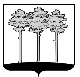 